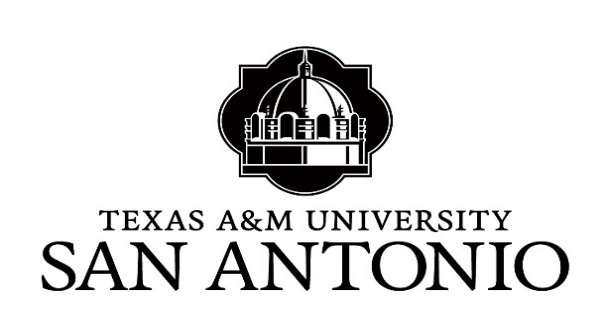 FORM FOR REPORTING BIOHAZARDOUS CONCERNS Date you observed the incident: Click or tap here to enter text.Names of the personnel involved: Click or tap here to enter text.Facility and room #: Click or tap here to enter text.Protocol # (if known): Click or tap here to enter text.What did you observe? Please provide as many details as possibleClick or tap here to enter text.
Did you report it to the investigator? Has it been resolved? Please provide detailsClick or tap here to enter text.Provide your information if you would like a follow up. Don’t fill out if you wish to remain anonymous.Name:Click or tap here to enter text.Phone Number: Click or tap here to enter text.Email: Click or tap here to enter text.You may email or print and fill out the form. Send via campus email to Director, Office of Research Compliance rani.muthukrishnan@tamusa.edu or ibc@tamusa.edu. Mailing address for sending the completed form:Dr. Rani Muthukrishnan, Director of Research Compliance, One University Way, San Antonio, Texas 78224.